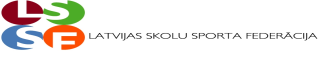 Latvijas skolēnu 77.spartakiādes finālsacensības volejbolā nelicencētajiem spēlētājiemKOMANDU CĪŅAS TABULA2024.g. 22.martā, Koknesē.2008.-2011. g. dz. vecuma grupa 							I līga “A” apakšgrupa zēni“B” apakšgrupa zēni“C” apakšgrupa zēniFināls:Varakļānu vsk. :   Bebru pamatskola		. 		12 : 11Kokneses vsk. :   Varakļānu vsk.			  		20 :   6Bebru psk. : Kokneses vidusskola					10 : 14Komandu vērtējums	.1. vieta 	Kokneses vidusskola2. vieta		Varakļānu vidusskla3. vieta.	Bebru pamatskola4,- 6. vieta	Apes pamatskola		Saulkrastu novada vidusskola		Siguldas Valsts ģimnāzija7.- 9. vieta	Rīgas Bolderājas Jaunā pamatskola		Mazzalves pamatskla		Preiļu Valsts ģimnāzija10.-11.vieta	Preiļu 1.pamatskola		Grundzāles pamatskola  KOMANDU CĪŅAS TABULA   .2008.-2011. g. dz. vecuma grupa„A” apakšgrupa meitenes									II Līga  “B “apakšgrupa meitenes“C “apakšgrupaFināla spēles. Grundzāles psk.  : Neretas  vsk.	           24 : 7 Neretas  vsk.       : Siguldas VĢ.   	             8 : 13 Grundzāles psk : Siguldas VĢ		14 : 11 Komandau vērtējums:Grundzāles PamatsklaSigulgas Valsts ģimnāzijaNeretas vidusskola- 6. Rīnūžu vidusskola      Madlienas vidusskola      Bebru pamatskola      7.   - 9. Kokneses vidusskola	      Apes vidusskola	      Saulkrastu novada vidusskola     10. - 12. Liepājas Raiņa vidusskola	       Grundzāles pamatskola 2	       Siguldas Valsts Ģimnāzija 2      13. - 14. Jelgavas Valsts Spīdolas ģimnāzija 	         Rīgas 80. vidusskola2008.-2011. g. dz.               III Līga          (3m + 3z)Jaunieši.2004.-2007. g. dz. vecuma grupaIV Līga “A“ apakšgrupa“B”apakšgrupaFināls:Rokiški : Liepājas VT    		12 : 10Siguldas VĢ	: Lielvārdes vsk.	  7 : 18Siguldas VĢ   : Rokiški		11 : 15	Lielvārdes vsk.: Liepājas VT    	15 : 12		Kmandu vērtējums:Lielvārdes vsk.Liepājas VT    Rokiški      (LT)Siguldas VĢ   - 6. Nautrēnu vidusskola       Rēzeknes Valsts 1. ģimnāzija– 8. Preiļu Valsts ģimnāzija       Varakļānu vidusskola9.       Ziemeļvalstu ģimnāzija2004.-2007. g. dz. vecuma grupa                                                           V Līga Jaunietes       2004.-2007. g. dz. vecuma grupa							VI Līga (3+3)A apakšgrupaB apakšgrupaFināls:Rīnūžu vidussola : Jelgavas Valsts Spīdolas ģimnāzija		14:10Liepājas O.Kalpaka vidusskola : Madlienas vidusskola		12:13Madlienas vidusskola :  Liepājas O.Kalpaka vidusskola		13:12Rīnūžu vidussola : Madlienas vidusskola				  8:13	Komandu vērtējums:Madlienas vidusskola,Rīgas Rīnūžu vidusskla,Jelgavas Valsts Spīdolas ģimnāzija,Liepājas O.Kalpaka vidusskola,- 6. Rēzeknes Valsts 1. ģimnāzija      Liepājas Raiņa vidusskola.Galvenais tiesnesis										I. Māliņš (Koknese  KokneseNr.Komanda1.2.3.4.PunktiVieta1.I Gaiša Kokneses vidusskola316:12212:125I2.Apes pamatskola112:16316:144II3.Preiļu Valsts ģimnāzija212:12114:163III4.Nr.Komanda1.2.3.4.PunktiVieta1.Mazzalves pamatskola112:19318:10114:173III2.Varakļānu vidusskola319:12322:8319:119I3.Grundzāles pamatskola110:1818:22116:1734.4.Saulkrastu novada vidusskola317:14111:19317:167     IINr.Komanda1.2.3.4.PunktiVieta1.Bebru pamatskola318:9315:8325:29I2.Preiļu 1.pamatskola19:1816:21113:1434.3.Siguldas Valsts ģimnāzija18:15321:6317:87II4.Rīgas Bolderājas Jaunā psk.12:25314:1318:175     IIINr.Komanda1.2.3.4.Punkti/Vieta1.Grundzāles  pamatskola 1321 : 2325 : 4314 : 7319:712I2.Siguldas Valsts Ģimnāzija 212 :21 318 : 1117 : 1817 : 1364.3.Rīgas 80. vidusskola14 : 25111: 1816 : 1915 : 2445.4.Bebru pamatskola17 : 14318 : 7319 :  6314 : 810II5Saulkrastu novada vidusskola17 : 19313 :7324 : 518 : 148III.Nr.Komanda1.2.3.4.Punkti/Vieta1.Grundzāles pamatskola 2111 : 14-318 : 14112:15442.Madlienas vidusskola314 :11 -115 : 21317 : 107II3.--------4.Neretas vidusskola114 : 18320 : 15-315 : 127I5Apes vidusskola315 : 12112 :17-112 : 155IIINr.Komanda1.2.3.4.Punkti/Vieta1.Siguldas Valsts ģimnāzija  1318 : 8313 :84319 : 7113:1410I2.Kokneses vidusskola18 :18 19 : 16317 : 10316 : 98III3.Rīnūžu vidusskola18 : 13316: 9319 : 9315 : 210II4.Liepājas Raiņa vidusskola17 : 19110 : 1719 :  19317 : 1064.5Jelgavas Valsts Spīdolas ģimnāzija314 : 1319 :16112 : 15110 : 1755.Nr.Komanda1.2.3.PunktiVieta1.Jelgavas Valsts Spīdolas ģimn.2111:17314:124II2.Jelgavas Valsts Spīdolas ģimn.1317:11318:106I3.Rīgas Bolderājas Jaunā pam.112:14110:182III.Nr.Komanda1.2.3.4.Punkti/Vieta1.Rokiški (LT)314 : 11320 :11312 : 11315:1112I2.Ziemeļvalstu ģimnāzija111 :14 19 : 16110 : 1419 : 1645.3.Rēzeknes Valsts 1. ģimnāzija111 : 20316: 9111 : 14312 : 118III4.Siguldas Valsts ģimnāzija111 : 12314 : 10314 :  11313 : 1210II5Varakļānu vidusskola111 : 15316 :9112 : 12112 : 1364.Nr.Komanda1.2.3.4.Punkti/Vieta1.Lielvārdes vidusskola320 : 10312 :11315 : 129I2.Preiļu Valsts ģimnāzija110 :20 110 : 15112 : 1534.3.Nautrēnu vidusskola111 : 12315: 10112 : 145III4.Liepājas Valsts tehnikums112 : 15315 : 12314 :  127II5Nr.Komanda1.2.3.4.5.Punkti/Vieta1.Kokneses vidusskola18 : 19318 :818 : 205III2.Rokiški (LT)319 :8 325 : 5320 : 119I3.Ziemēlvalstu ģimnāzija17 : 1819: 2519 : 2134.4.Varakļānu vidusskola320 : 8111 : 20321 :  107II5Nr.Komanda1.2.3.PunktiVieta1.Madlienas vidusskola314:11317:126II2.Jelgavas Valsts Spīdolas ģimn.111:14315:94I3.Liepājas Raiņa vidusskola112:1713:152III.Nr.Komanda1.2.3.PunktiVieta1.Liepājas O. Kalpaka vidusskola315:11112:144II2.Rēzeknes Valsts 1. ģimn.111:15111:162III3.Rīgas Rīnūžu  vidusskola314:12316:116I.